Приложение 29Некоторые интернет-ресурсы, используемые субъектами образовательной деятельности МБОУ «Лицей № 22»Образовательная система «Гармония» для начальной школы http://www.umk-garmoniya.ru/ruslang/e_resurse.phpСправочно-информационный портал ГРАМОТА.РУ – русский язык для всех   http://www.gramota.ru/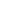 Сетевое образовательное сообщество «Открытый класс»  http://www.openclass.ru/dig_resources?subjects%5B%5D=%D0%A0%D1%83%D1%81%D1%81%D0%BA%D0%B8%D0%B9+%D1%8F%D0%B7%D1%8B%D0%BA&level=%D0%BD%D0%B0%D1%87%D0%B0%D0%BB%D1%8C%D0%BD%D0%BE%D0%B5+%D0%BE%D0%B1%D1%89%D0%B5%D0%B5+%D0%BE%D0%B1%D1%80%D0%B0%D0%B7%D0%BE%D0%B2%D0%B0%D0%BD%D0%B8%D0%B5&class=All&res_type=All&auditoria=%D0%A3%D1%87%D0%B0%D1%89%D0%B8%D0%B9%D1%81%D1%8F+%28%D1%81%D1%82%D1%83%D0%B4%D0%B5%D0%BD%D1%82%29&profile_school=All&res_region=All&tid=&nid=AllСообщество «Nachalka.com»  http://www.nachalka.com/bibliotekaСообщество взаимопомощи учителей «Pedsovet.su»  http://pedsovet.su/load/238-11Образовательная галактика  Intel «Обучение для будущего»  http://www.iteach.ru/materials/index_student.phpЖурнал «Педагогический мир»  http://pedmir.ru/docs.php?cid=2Интернет-урок   http://interneturok.ru/Видеоуроки   http://videouroki.net/view_cat.php?cat=80Инфоурок   http://infourok.ru/nachalnye-klassy.html